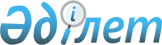 "Мемлекеттiк әлеуметтiк сақтандыру қоры" акционерлiк қоғамының қаржылық орнықтылығын қамтамасыз ететiн нормалар мен лимиттердi белгiлеу туралыҚазақстан Республикасы Үкіметінің 2023 жылғы 15 маусымдағы № 474 қаулысы
      Қазақстан Республикасының Әлеуметтік кодексі 11-бабының 4) тармақшасына сәйкес Қазақстан Республикасының Үкіметі ҚАУЛЫ ЕТЕДІ:
      1. "Мемлекеттік әлеуметтiк сақтандыру қоры" акционерлiк қоғамының (бұдан әрi – Қор) қаржылық орнықтылығын қамтамасыз ететiн мынадай нормалар мен лимиттер:
      Қор резервiнiң есептi жылдан кейiнгi жылдың 1 қаңтарына есептелетін ең төмен мөлшерi провизия мөлшерiнiң кемiнде он пайызы мөлшерінде. Қор қызметiнiң нәтижесiнде болуы мүмкiн тәуекелдердi жабу үшiн қалыптастырылатын және оның қаржылық орнықтылығын қамтамасыз ететiн Қор резервi Қордың активтерi мен провизиясының айырмасы ретiнде айқындалады;
      Қордың Қазақстан Республикасының Ұлттық Банкінде ашылған банктік шотындағы ақшаның ай сайынғы инвестицияланбайтын қалдығының есепті айдан кейінгі айдың басындағы ең төмен мөлшері есепті айдың алдындағы айда Қазақстан Республикасының Әлеуметтік кодексінде көзделген әлеуметтік төлемдер сомасының бір жарым еселенген мөлшерінен кем емес, бірақ 100000000 (бір жүз миллион) теңгеден төмен емес мөлшерде белгіленсін.
      2. Қор провизияларды Қордан алушыларға төленетiн болашақ әлеуметтiк төлемдердiң келтiрiлген құны ретiнде актуарийлік есеп-қисаптарды пайдалана отырып, жыл сайын айқындайды.
      3. Осы қаулы 2023 жылғы 1 шілдеден бастап қолданысқа енгізіледі.
					© 2012. Қазақстан Республикасы Әділет министрлігінің «Қазақстан Республикасының Заңнама және құқықтық ақпарат институты» ШЖҚ РМК
				
      Қазақстан РеспубликасыныңПремьер-Министрі

Ә. Смайылов
